Išvyką  į Žiežmarių sinagogą. Spalio 9 dieną buvo išvyką  į Žiežmarių sinagogą. XIX amžiuje pastatyta ir  iki mūsų dienų išlikusi medinė Žiežmarių sinagoga, pripažinta  Europos žydų kultūros paveldo objektu.Šios išvykos tikslas- supažindinti vaikus su Simchat Tora švente. Simchat Tora  šventė judaizme- tai džiaugsmas visą gyvenimą skaityti ir mokytis  Torą. Oliver ir Edvardo tėvelis Viljamas įdomiai vaikams papasakojo apie Torą, jos puošmenas, saugojimą, skaitymą. Vaikai apžiūrėjo ir specialią Toros skaitymo lazdelę jad.  Vėliau mažieji sudainavo  Sisu ve- simchu (himną Torai) ir apėjo septynis ratus aplink bimą (vietą, kur skaitoma Tora), spalvino akmenukus, iš kurių sudėliojome Dovydo žvaigždę. Tikimės, kad ši edukacinė išvyka suteikė ne tik gerų emocijų  ugdytiniams, bet ir praplėtė jų akiratį.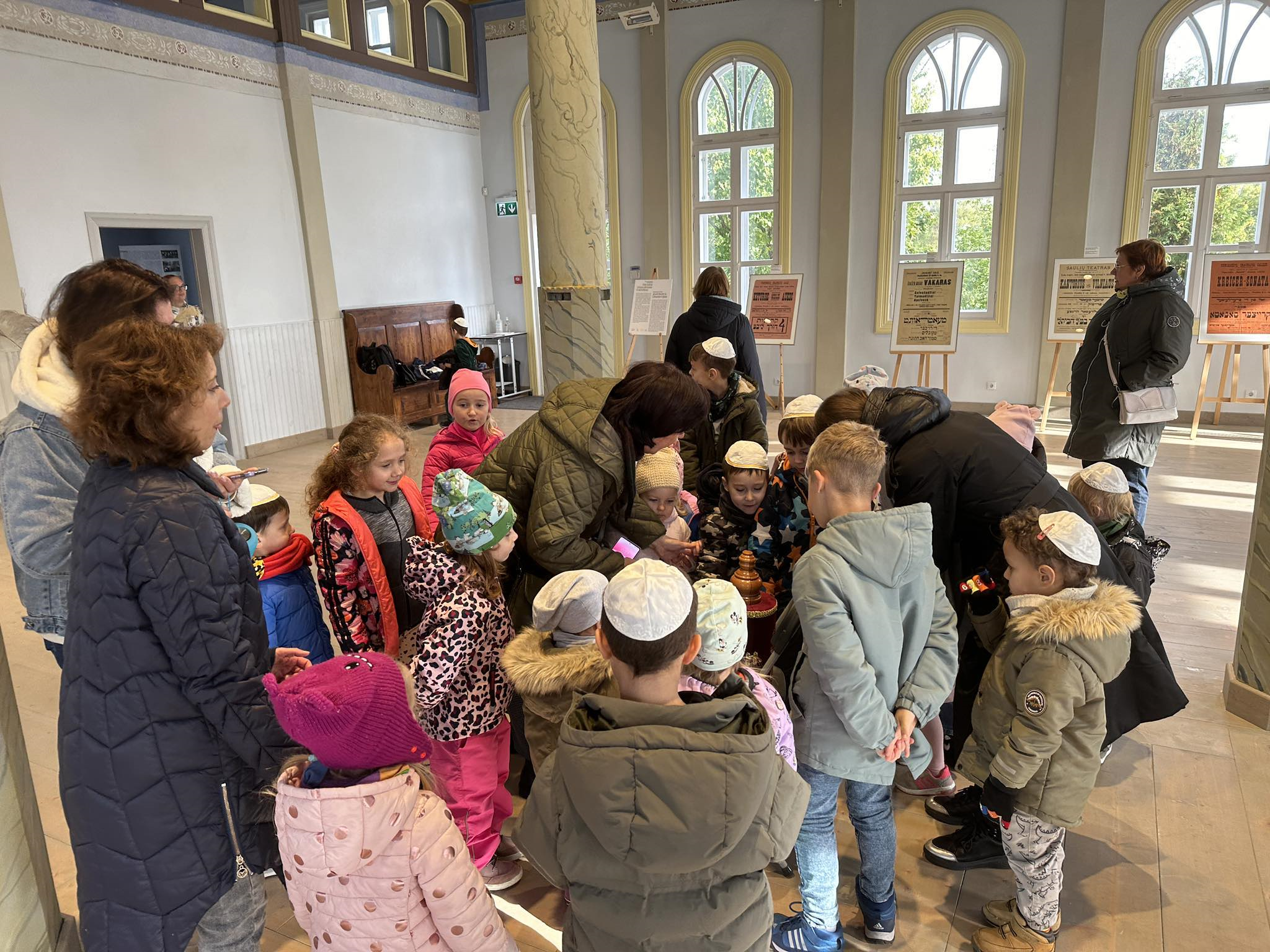 